Для доступа к образцам договоров, используемых в КубГУ, вам необходимо открыть Проводник и в строке адреса ввести следующую ссылку: \\FS1.KUBSU.RU\DOC_TEMPLATESДалее нажать клавишу «Enter» или  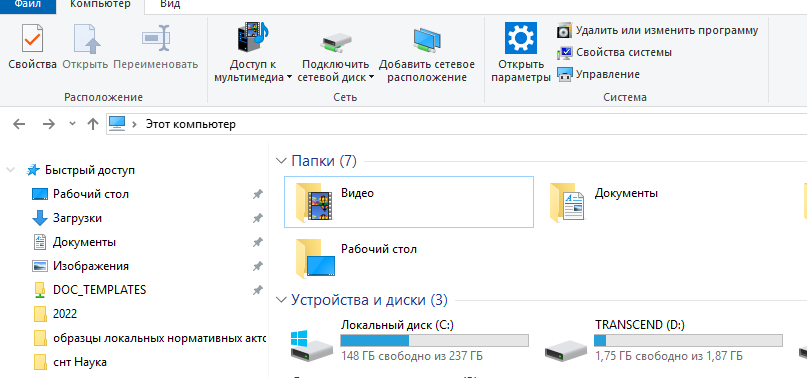 